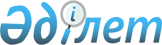 Қазақстан Республикасы Үкiметiнiң 2004 жылғы 23 қаңтардағы N 73 қаулысына толықтыру енгiзу туралыҚазақстан Республикасы Үкіметінің 2004 жылғы 27 қыркүйектегі N 984 қаулысы

      Қазақстан Республикасының Үкiметi қаулы етеді: 

      1. "Қазақстан Республикасы Үкiметi заң жобалау жұмыстарының 2004 жылға арналған жоспары туралы" Қазақстан Республикасы Үкiметiнiң 2004 жылғы 23 қаңтардағы N 73  қаулысына  мынадай толықтыру енгiзiлсiн: 

      көрсетiлген қаулымен бекiтiлген Қазақстан Республикасы Үкiметi Заң жобалау жұмыстарының 2004 жылға арналған жоспарында: 

      мынадай мазмұндағы реттiк нөмiрi 45-8-жолмен толықтырылсын: 

"45-8. Мемлекеттiк      ЕХҚМ       қазан              Дүйсенова Т.Б. 

      атаулы әлеуметтiк            қараша 

      көмек туралы"                желтоқсан 

      Қазақстан Респу. 

      бликасының Заңына 

      өзгерiстер мен 

      толықтырулар 

      енгiзу туралы 

      2. Осы қаулы қол қойылған күнiнен бастап күшiне енедi.       Қазақстан Республикасының 

      Премьер-Министрi 
					© 2012. Қазақстан Республикасы Әділет министрлігінің «Қазақстан Республикасының Заңнама және құқықтық ақпарат институты» ШЖҚ РМК
				